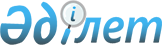 О Казахской pеспубликанской телекомпании "Азия ТВ"Постановление Совета Министpов Казахской ССР от 28 сентябpя 1990 г. N 395



          Совет Министров Казахской ССР постановляет:




          1. Одобрительно отнестись к созданию Казахской республиканской
телекомпании "Азия ТВ".




          Принять к сведению, что основными направлениями деятельности
телекомпании в соответствии с ее Уставом являются:




          участие в создании телепередач и их трансляции по общесоюзной и
республиканской программам, а также в международном и всесоюзном
обмене теле- и радиоинформацией;




          создание телевизионных фильмов и программ в области
общественной, экономической, социальной и культурной жизни Казахской
ССР, других республик Союза ССР и зарубежных стран;




          участие в развитии и укреплении систем кабельного, спутникового,
лазерного и иных видов телевидения.




          2. Министерствам и ведомствам Казахской ССР, облисполкомам,
Алма-Атинскому и Ленинскому горисполкомам оказывать содействие и
практическую помощь в реализации стоящих перед телекомпанией задач,
в укреплении ее материально-технической базы.




          3. Телекомпания;




          действует на принципах полного хозяйственного расчета, 
самофинансирования и валютной самоокупаемости, самостоятельно
разрабатывает и утверждает программу своей деятельности согласно 
уставу, а также штаты аппарата телекомпании и своих производственных 
подразделений;




          осуществляет строительство объектов производственного,
социального и культурно-бытового назначения.




          Госплану Казахской ССР, Госснабу Казахской ССР, министерствам и
ведомствам при установлении лимитов учитывать потребности
телекомпании, оказывать ей содействие в приобретении телевизионного
оборудования, другого имущества, необходимого для осуществления
практической деятельности.




          4. Алма-Атинскому горисполкому для обеспечения деятельности
телекомпании рассмотреть и решить вопрос о выделении земельных
участков для строительства жилья и объектов социально-культурного
назначения, необходимых служебных и производственных помещений.




          5. Государственному комитету Казахской ССР по телеведению и




радиовещанию рассмотреть и решить вопрос о выделении для телекомпании
необходимого эфирного времени.
     6. Министерству связи Казахской ССР обеспечивать по заявкам
телекомпании установку телексов, телетайпов и средств телефонной
связи.
     7. Установить, что отчисления от валютных поступлений в фонд
телекомпании производятся по нормативам, предусмотренным для
предприятий, объединений и организаций республиканского подчинения.
      Председатель
Совета Министров Казахской ССР
    Управляющий Делами
Совета Министров Казахской ССР
 
 
      
      


					© 2012. РГП на ПХВ «Институт законодательства и правовой информации Республики Казахстан» Министерства юстиции Республики Казахстан
				